МУНИЦИПАЛЬНАЯ  АВТОНОМНАЯ  ОБРАЗОВАТЕЛЬНАЯ ОРГАНИЗАЦИЯ «СРЕДНЯЯ ОБЩЕОБРАЗОВАТЕЛЬНАЯ ШКОЛА №3 г.РУЗЫ»143103, Московская область, г. Руза, ул. Волоколамское шоссе, д.4Тел. 8(496)27 23006, Е-mail: ruzaschoool3@mail.ruСогласовано                                                                    УтвержденоЗам. директора по УВР	Директор МАОО  СОШ №3 г. Рузы____________ Баранова Т.Г.	____________ Левкина Н.В.«___»_______________2017 г. «___»_______________2017 г. РАБОЧАЯ ПРОГРАММА ПО ВНЕУРОЧНОЙ ДЕЯТЕЛЬНОСТИДЛЯ УЧАЩИХСЯ 1-4 КЛАССОВ«Веселые нотки»                                                                                                            Составитель:                	                                                                           учитель начальных классов                                                                                 Зимина Наталья Юрьевна          Руза 2017г.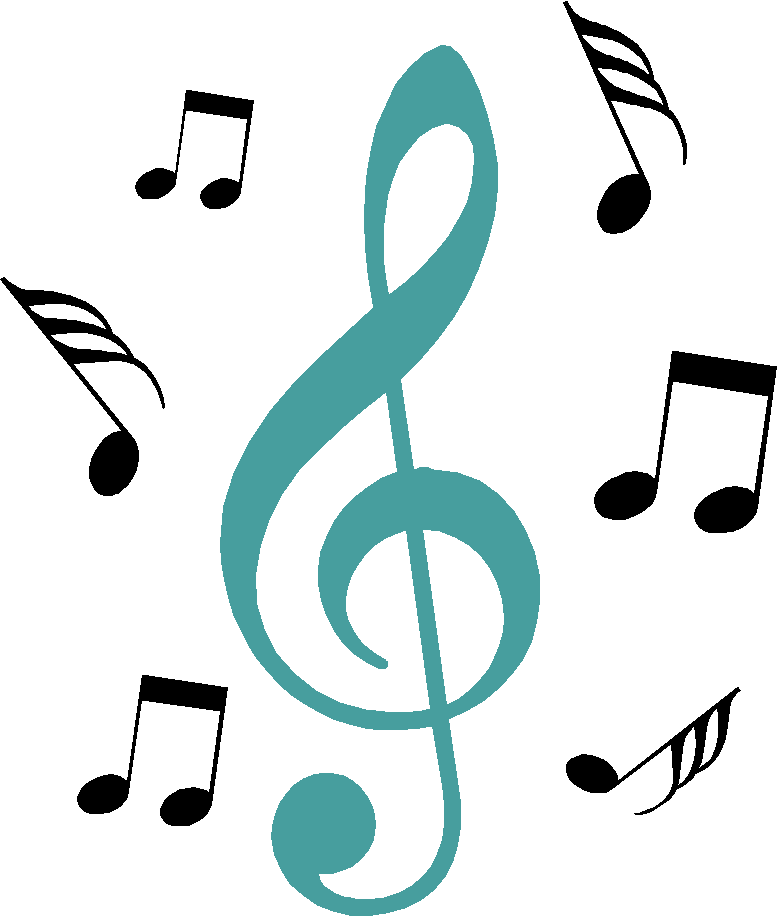       Цель – Формирование у обучающихся устойчивого интереса к пению, исполнительских вокальных навыков через активную музыкально-творческую деятельность, приобщение к сокровищнице отечественного вокально-песенного искусства.      Задачи:      1.Расширить знания обучающихся об истории Родины, ее певческой культуре на основе изучения детских песен, вокальных произведений, современных эстрадных песен. Воспитывать и прививать любовь и уважение к человеческому  наследию, пониманию и уважению певческих традиций.        2.Развивать музыкальный слух, чувство ритма, певческий голос, музыкальную память и восприимчивость,  творческое воображение.        3.Формировать вокальную культуру как неотъемлемую часть духовной культуры.        4.Помочь учащимся овладеть практическими  умениями и навыками в  вокальной  деятельности.           Вокальная педагогика учитывает, что каждый  обучающийся  есть неповторимая индивидуальность, обладающая свойственными только ей психическими, вокальными и прочими особенностями и требует всестороннего изучения этих особенностей и творческого подхода к методам их развития. Для решения поставленных задач была определена следующая концепция содержания курса.Концепция содержания курса «Веселые нотки».Воздействие музыкального  искусства на человека следует рассматривать в связи с его многофункциональным назначением: отражение  действительности в художественных звуковых образах,  активно воздействующих на психику человека. Музыка  способна конкретно и убедительно передавать эмоциональное состояние людей.Музыкальное  искусство включает в себя личность композитора, музыканта,  который является своего рода духовным наставником и источником передачи музыкальной культуры, народного творчества.Своей детскостью восприятия музыки, её звуков, ритма, педагог близок к ребенку, и, в то же время, обогащенный жизненным опытом, талантом, он способен повлиять на формирование личности ребенка наряду с развитием у него устойчивого интереса к вокальному творчеству.Те, кто становится на путь творчества, движутся к вершинам искусства, а творческий процесс возвышает и совершенствует человека.  Совершенствование человеческой души идет через отношение его к музыке,  включающий в себя формы драматического и вокального искусства, музыки, хореографии, цирка и т.д. Основные  принципы содержания программы:-   принцип единства художественного и технического развития пения;-   принцип гармонического воспитания личности;-  принцип постепенности и последовательности в овладении мастерством пения, от простого к сложному;-   принцип успешности;- принцип соразмерности  нагрузки уровню и состоянию здоровья сохранения здоровья ребенка;-   принцип  творческого  развития;-   принцип доступности;- принцип ориентации на особенности и способности  - природосообразности ребенка;-   принцип индивидуального подхода;-   принцип практической направленности.Методы и формы.В качестве главных методов программы избраны методы: стилевого подхода, творчества, системного подхода, импровизации и сценического движения,Стилевой подход: широко применяется в программе, нацелен на постепенное формирование у членов ансамбля осознанного стилевого восприятия вокального произведения. Понимание стиля, методов исполнения, вокальных характеристик произведений.Творческий метод: используется в данной программе как важнейший художественно- педагогический метод, определяющий качественно- результативный показатель ее практического воплощения.Творчество понимается как нечто сугубо своеобразное, уникально присущее каждому ребенку и поэтому всегда новое. Это новое проявляет себя во всех формах художественной деятельности вокалистов, в первую очередь в сольном пении, ансамблевой импровизации, музыкально- сценической театрализации.В связи с этим в творчестве и деятельности преподавателя и члена, вокального кружка проявляется неповторимость и оригинальность, индивидуальность, инициативность, индивидуальные склонности,особенности мышления и фантазии.Системный подход: направлен на достижение целостности и единства всех составляющих компонентов программы - ее тематика, вокальный материал, виды концертной деятельности. Кроме того, системный подход позволяет координировать соотношение частей целого (в данном случае соотношение содержания каждого года  обучения с содержанием всей структуры вокальной программы). Использование системного подхода допускает взаимодействие одной системы с другими.        4.Метод импровизации и сценического движения: это один из основных производных программы. Требования времени - умение держаться и двигаться на сцене, умелое исполнение вокального произведения, раскрепощенность перед зрителями и слушателями. Все это дает нам предпосылки для умелого нахождения на сцене, сценической импровизации, движения под музыку и ритмическое соответствие исполняемому репертуару. Использование данного метода позволяет поднять исполнительское мастерство на новый профессиональный уровень, ведь приходится следить не только за голосом, но и телом.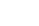 РЕЗУЛЬТАТЫ ОСВОЕНИЯ КУРСА ВНЕУРОЧНОЙ ДЕЯТЕЛЬНОСТИРегулятивныеПознавательныеКоммуникативныеПланируемые результаты реализации программыРезультаты первого уровня - приобретение школьниками знаний об общественных нормах поведения в различных местах, на концертах.У ученика будут сформированы:-внутренняя позиция ребёнка на основе положительного отношения к школе; включаться в творческую деятельность под руководством учителя;- эмпатии, как понимание чувств других людей и сопереживание им;- строить музыкальную деятельность в разных жанрах.Результаты второго уровня - получение ребёнком опыта переживания и позитивного отношения к ценностям общества.У ученика будут сформированы:-развитие познавательных интересов, учебных мотивов;-уважительное отношение к иному мнению и культуре других народов.Ученик получит возможность для формирования:-формирование чувства прекрасного и эстетических чувств на основе знакомства с мировой и отечественной культурой;Результаты третьего уровня - получение ребёнком опыта самостоятельного общественного действия.У ученика будут сформированы:- вносить необходимые коррективы;- уметь планировать работу и определять последовательность действий.Ученик получит возможность для формирования:- адекватно использовать голос для вокально-хоровой, сольной деятельности;- активизация сил и энергии к волевому усилию в ситуации мотивационного конфликта.Результаты четвёртого уровня - целеустремлённость и настойчивость в достижении целей; готовность к преодолению трудностей.У ученика будут сформированы:- оценивать правильность выполнения работы на уровне адекватной ретроспективной оценки.Ученик получит возможность для формирования:- осознанно и произвольно строить музыкальную деятельность в разных жанрах.Требования к уровню подготовки учащихсяЗнает:1. Что такое музыка.2. Чем отличается музыка от других видов искусств.3. С чего зародилась музыка.4. Какие виды музыкальной деятельности существуют.5. Кто создаёт музыкальные произведения.Имеет понятия:1. Об элементарных музыкальных средствах исполнения.2. О вокально-хоровой деятельности (распевания).3. О нормах поведения на сцене и в зрительном зале.Умеет:1. Выражать свое отношение к явлениям в жизни и на сцене.2. Образно мыслить.3. Концентрировать внимание.4. Ощущать себя в музыкальном пространстве.Приобретает навыки:1. Общения с партнером (одноклассниками).2. Элементарного музыкального мастерства.3. Образного восприятия музыкального произведения.4. Коллективного творчестваА так же избавляется от излишней стеснительности, боязни общества, комплекса "взгляда со стороны", приобретает общительность, открытость, бережное отношение к музыкальным инструментам, голосу, ответственность перед коллективом.СОДЕРЖАНИЕ КУРСА ВНЕУРОЧНОЙ ДЕЯТЕЛЬНОСТИ1. «Шумовые и музыкальные звуки»Содержание«Шумовые и музыкальные звуки» включает в себя комплексные ритмические, музыкальные игры и упражнения, призванные обеспечить развитие музыкальных способностей ребенка, пластической выразительности телодвижений на музыкальные и шумовые звуки, снизить последствия учебной перегрузки.Знакомство с шумовыми и музыкальными инструментами. Импровизация на музыкальных инструментах.Формы – музыкально-театрализованные упражнения, конкурс «Шумовые и музыкальные загадки», «Шумовой оркестр». «Детский оркестр», музыкальные записи, музыкальная игра «Угадай мелодию» (презентация).2. «Разбудим голосок»СодержаниеРаздел объединяет игры и упражнения, направленные на развитие дыхания и свободы голосового аппарата, правильной артикуляции, четкой дикции.«Голос – одежда нашей речи». В быту различают голоса сильные – слабые, высокие – низкие, чистые – нечистые, звонкие – глухие, визжащие - ворчащие, т.е. бытовая классификация указывает на отличительные качества (признаки, приметы) голоса: сила, объем, чистота, характер окраски.Богатство голоса во многом определяется объемом, регистровым диапазоном его. В голосе каждого человека есть 2-3 нотки, которые приятно звучат и образуются без какого-либо напряжения. Это звуки нормального или натурального голоса.Голос – нежнейший и тончайший инструмент, которым должен владеть каждый, особенно исполнитель. Голос надо беречь, упражнять, развивать, обогащать, совершенствовать. «Дыхательная гимнастика» А.Н.Стрельниковой.3. «Развитие голоса»СодержаниеВ раздел включены музыкальные игры, развивающие голосовой аппарат, умение исполнять детские песенки, попевки, сочинять небольшие рассказы и сказки о музыке. Дети учатся создавать различные по характеру музыкальные образы. В этой работе ребенок проживает вместе с героями детских песен, эмоционально реагирует на их внешние и внутренние характеристики, выстраивает логику поведения героев. У детей формируется нравственно-эстетическая отзывчивость на прекрасное и безобразное в жизни и в искусстве. При сочинении произведений обогащается словарный запас, развивается логика построения сюжета, при выборе музыкальных и художественных элементов для яркости образа формируется чувство вкуса.Формы - групповые игры, сольное и хоровое пение.4. «Фольклор»СодержаниеДейственное знакомство с преданиями, традициями, обрядами, играми и праздниками русского народа: Рождество Христово, Масленица, Красная горка, Троица расширяет неразрывную связь искусства с жизнью, с истоками русского народа. Знакомство с русскими народными жанрами: сказками, песнями, играми, пословицами, дразнилками, считалками.Формы – импровизация игр, хороводов, сказок, КВН. Русские народные сказки, песни, заклички, пословицы, считалки.5. «Музыка»СодержаниеРаздел «Музыка» - призван познакомить учащихся с музыкой как видом искусства; дать понятие, что даёт музыкальное искусство в формировании личности. Он включает в себя беседы, видео просмотры и аудио прослушивание, участие детей в концертах, представление своих творческих работ по темам бесед. Краткие сведения о музыкальном искусстве и его особенностях.Раздел предусматривает не столько приобретение ребенком профессиональных навыков, сколько развитие его игрового поведения, эстетического чувства, умения общаться со сверстниками и взрослыми в различных жизненных ситуациях.Формы – экскурсии, постановка музыкальных сказок, концертов.6. «Творчество»СодержаниеВ раздел включены музыкальные игры, развивающие голосовой аппарат, умение сочинять частушки, скороговорки, считалки, небольшие рассказы и сказки о музыке, подбирать простейшие мелодии. Дети учатся создавать различные по характеру музыкальные образы. В этой работе ребенок проживает вместе с героем действия и поступки, эмоционально реагирует на его внешние и внутренние характеристики, выстраивает логику поведения героя. Необходимо проводить обсуждение музыкальных произведений, воспитывать у ребят интерес к работе друг друга, самокритичность, формировать критерий оценки качества работы. У детей формируется нравственно-эстетическая отзывчивость на прекрасное и безобразное в жизни и в искусстве. При сочинении произведений обогащается словарный запас, развивается логика построения сюжета, при выборе музыкальных и художественных элементов для яркости образа формируется чувство вкуса.Формы – творческие игры, конкурсы.7. «Радуга талантов»Содержание«Радуга талантов» - является итоговым, включает в себя выступление перед младшими школьниками, родителями, населением, работу с отрывками и постановками музыкальных сказок. Возможно проявление творчества детей: дополнение сценария учащимися, выбор музыкального сопровождения музыкальных сказок.По итогам кастинга на лучшие музыкальные и актерские способности выбираются главные исполнители музыкальных сказок, сольных партий. Коллективно выполняются эскизы декораций, костюмов, их изготовление. Индивидуальная подготовка главных исполнителей. Прогонные и генеральные репетиции, выступление. Важна и непосредственная организация показа концерта: подготовка афиш, программок, подготовка и проверка оформления, выделение ответственных за декорации, костюмы,ТЕМАТИЧЕСКОЕ ПЛАНИРОВАНИЕ КУРСА ВНЕУРОЧНОЙ ДЕЯТЕЛЬНОСТИ
1 класс2 класс3 класс4 классЛичностныеЛичностные«У ученика будут сформированы»:«Выпускник получит возможность для формирования»-готовность и способность к саморазвитию;-развитие познавательных интересов, учебных мотивов;-знание основных моральных норм (справедливое распределение, взаимопомощь, правдивость, честность, ответственность.)-формирование чувства прекрасного и эстетических чувств на основе знакомства с мировой и отечественной культурой;-эмпатии как понимание чувств других людей и сопереживание им.«У ученика будут сформированы»:«Выпускник получит возможность для формирования»-оценивать правильность выполнения работы на уровне адекватной ретроспективной оценки;-вносить необходимые коррективы;-уметь планировать работу и определять последовательность действий.- адекватно использовать голос для вокально-хоровой, сольной деятельности;- активизация сил и энергии к волевому усилию в ситуации мотивационного конфликта.«У ученика будут сформированы»:«Выпускник получит возможность для формирования»- самостоятельно включаться в творческую деятельность-осуществлять выбор вида музыкальной деятельности в зависимости от цели.-осознанно и произвольно строить музыкальную деятельность в разных жанрах«У ученика будут сформированы»:«Выпускник получит возможность для формирования»-допускать возможность существования у людей различных точек зрения, в том числе не совпадающих с его собственной;-учитывать разные мнения и стремиться к координации различных позиций в сотрудничестве.-адекватно использовать музыкальные средства для эффективного решения разнообразных коммуникативных задач.№п/пТема занятияКол-вочасовДатапроведенияДатапроведения1В гости к музыке.12Песни о лете.13Музыкальные загадки.14Игра «Угадай мелодию»15Музыкальный калейдоскоп16Звуки нашего настроения. Сила звука.17Разучивание песенок об осени.48Когда мои друзья со мной.(по творчеству В.Я.Шаинского).29Разбудим голосок. Музыкально – дидактические игры.310Знакомство с музыкальными инструментами.311Беседа – диспут. Русские народные инструменты (на примере балалайки).112Фольклор. Русские народные песни.413Новое понятие - встреча жанров. Разучивание детских песен.414Игра «До», «Ре», «Ми»…Разгадывание кроссвордов.115В мире красок и мелодий. Песни к Новогоднему утреннику.416«Здравствуй, здравствуй, Новый год». Новогодняя карусель.117Песни родного края.418Танцевальные импровизации под музыку. Разучивание мини – танцев.519Весёлый мультипликационный час.Песни из мультфильмов. Театрализованное представление.520Разучивание песен о папе. Армейские песни.321Разучивание песен к женскому празднику422Концертная программа «Весенняя капель».123Что такое опера? Слушание музыкальных произведений124Музыкальные конкурсы. Игра «Угадай мелодию»125Цветы в музыке. Беседа, слушание музыки.126Весна – волшебница.Пословицы, поговорки, загадки. Песни о весне.227«Мы мечтою о мире живём…»Разучивание песен ко дню Победы. Участие в концерте328Песни о дружбе. «Если с другом вышел в путь…»229Праздник: «Радуга талантов».1Итого:66 ч.№п/пТема занятияКол-вочасовДата проведенияДата проведения1В гости к музыке.12Песни о лете.13Музыкальные загадки.14Игра «Угадай мелодию»15Музыкальный калейдоскоп16Звуки нашего настроения. Сила звука.17Разучивание песенок об осени.48Когда мои друзья со мной.(по творчеству В.Я.Шаинского).29Разбудим голосок. Музыкально – дидактические игры.310Знакомство с музыкальными инструментами.311Беседа – диспут. Русские народные инструменты (на примере балалайки).112Фольклор. Русские народные песни.413Новое понятие - встреча жанров. Разучивание детских песен.414Игра «До», «Ре», «Ми»…Разгадывание кроссвордов.115В мире красок и мелодий. Песни к Новогоднему утреннику.416«Здравствуй, здравствуй, Новый год». Новогодняя карусель.117Песни родного края.418Танцевальные импровизации под музыку. Разучивание мини – танцев.519Весёлый мультипликационный час.Песни из мультфильмов. Театрализованное представление.520Разучивание песен о папе. Армейские песни.421Разучивание песен к женскому празднику422Концертная программа «Весенняя капель».123Что такое опера? Слушание музыкальных произведений124Музыкальные конкурсы. Игра «Угадай мелодию»125Цветы в музыке. Беседа, слушание музыки.126Весна – волшебница.Пословицы, поговорки, загадки. Песни о весне.227«Мы мечтою о мире живём…»Разучивание песен ко дню Победы. Участие в концерте428Песни о дружбе. «Если с другом вышел в путь…»229Праздник: «Радуга талантов».1Итого:68ч.№п/пТема занятияКол-вочасовДата проведенияДата проведения1В гости к музыке. Совершенствование музыкальных навыков, навыков импровизации.12Музыкальные загадки.13Музыкальный калейдоскоп «В ритме дождя».14Разучивание песен об осени.45Звуки нашего настроения. Сила звука.16Музыкально – дидактические игры.27Признаки жанра танец. Характеры танцев.18Знакомство с музыкальными инструментами.29Игра: Узнай музыкальный инструмент.110Новое понятие-встреча жанров.111Разучивание детских песен.312Весёлый мультипликационный час.413Песни из мультфильмов. Театрализованное представление.314Игра «До», «Ре», «Ми»…Разгадывание кроссвордов.115В мире красок и мелодий.116Новогодняя карусель. Песни к новогоднему утреннику.417Танцевальные импровизации. Разучивание мини – танцев «У елки новогодней»318Разбудим голосок. Песни о природе, о животных.419Фольклор. Песни родного края.320Песня и опера (общее и различное).221Музыкальные конкурсы «Домисолька»222Разучивание песен о папе. Армейские песни.423Разучивание песен к женскому празднику.Участие в концерте424Цветы в легендах Беседа, слушание музыки.125Танец и балет.126Игровой момент: «Копилка музыкальных терминов».127Весна – волшебница. Пословицы, поговорки, загадки. Песни о весне.328«Мы мечтою о мире живём…» Музыкально – литературная композиция ко дню Победы.429Скоро лето. Песни о лете.430Праздник: «Радуга талантов».1Итого:68ч.№п/пТема занятияКол-вочасовДатапроведенияДатапроведения1В гости к музыке. Совершенствование музыкальных навыков, навыков импровизации.12Музыкальные загадки.13Музыкальный калейдоскоп «В ритме дождя».14Разучивание песен об осени.45Звуки нашего настроения. Сила звука.16Музыкально – дидактические игры.27Признаки жанра танец. Характеры танцев.18Знакомство с музыкальными инструментами.29Игра: Узнай музыкальный инструмент.110Новое понятие-встреча жанров.111Разучивание детских песен.312Весёлый мультипликационный час.413Песни из мультфильмов. Театрализованное представление.314Игра «До», «Ре», «Ми»…Разгадывание кроссвордов.115В мире красок и мелодий.116Новогодняя карусель. Песни к новогоднему утреннику.417Танцевальные импровизации. Разучивание мини – танцев «У елки новогодней»318Разбудим голосок. Песни о природе, о животных.419Фольклор. Песни родного края.320Песня и опера (общее и различное).221Музыкальные конкурсы «Домисолька»222Разучивание песен о папе. Армейские песни.423Разучивание песен к женскому празднику.Участие в концерте424Цветы в легендах Беседа, слушание музыки.125Танец и балет.126Игровой момент: «Копилка музыкальных терминов».127Весна – волшебница. Пословицы, поговорки, загадки. Песни о весне.328«Мы мечтою о мире живём…» Музыкально – литературная композиция ко дню Победы.429Скоро лето. Песни о лете.430Праздник: «Радуга талантов».1Итого:68ч.